Załącznik nr 2 do SIWSzafka nocna	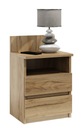 Zabudowa przedsionka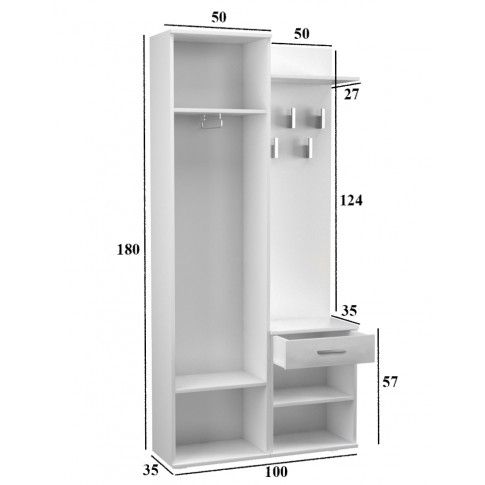 